Совет депутатов Ковылкинского муниципального района Республики МордовияРЕШЕНИЕот   27 марта  2015 года                                                             №   13О результатах работы межмуниципального отдела МВД РФ «Ковылкинский» за  2014 годЗаслушав и обсудив информацию врио начальника Межмуниципального отдела МВД РФ «Ковылкинский» Фролова В.Н. о работе Межмуниципального отдела МВД РФ «Ковылкинский» за  2014 год, Совет депутатов Ковылкинского муниципального района решил:1.	Принять к сведению отчет врио начальника Межмуниципального отдела
МВД РФ «Ковылкинский» за  2014 год.2. Признать работу Межмуниципального отдела МВД РФ
«Ковылкинский» за 2014 год удовлетворительной.3.	Настоящее решение вступает в силу со дня его подписания.Председатель Совета депутатовКовылкинского муниципального района                                       Л.К. МироновИНФОРМАЦИЯо состоянии правопорядка на территории Ковылкинского муниципального района и основных результатах оперативно-служебной деятельности ММО МВД России «Ковылкинский» за январь – декабрь 2014 годаСоциально-экономическая характеристикаДата образования Ковылкинского района - 16 июля 1928 года. В этом году он был выделен из состава Инсарского, Краснослободского уездов Мордовской автономной области и Наровчатовского уезда Пензенской области. После Великой Отечественной войны укрупнен за счет населенных пунктов Инсарского, Ковылкинского и Рыбкинского районов. Бывшие районные центры Кочелаево и Рыбкино вошли в его состав.Ковылкинский район расположен в юго - западной части Республики Мордовия. С северной, северо-восточной и восточной стороны Ковылкинский район граничит со следующими районами Мордовии: Кадошкинский район (протяженность границы .), Инсарский район ( протяженность границы .). Северо-западной стороны Краснослободский район (протяженность границы .) и Атюрьевским районом (протяженность границы .). С западной Торбеевским районом  (протяженность границы .). С юго-западной и западной стороны Ковылкинский район граничит с Наровчатским районном Пензенской области (протяженность границы .): Общая площадь района составляет 2015,7 тыс. кв. км., протяженность с запада на восток - , с севера на юг - .Расстояние до Саранска – .Ковылкинский муниципальный район пересекают 1 линия железной дороги: Куйбышевская железная дорога –  . Западная часть района расположена в лесостепных ландшафтах вторичной моренной равнины, центральная - долине Мокши, а восточная - в природных комплексах смешанных лесов водноледниковой равнины.В районе имеются месторождения: кирпичных суглинков - Ковылкинское (Кочелаевское) (с запасами 1733 тыс.м3), Троицкое (410 тыс.м3); кирпичных глин - Шингаринское (1611 тыс.м3); керамзитовых глин - Троицкое (1341 тыс.м3); песков для силикатных изделий - Кичатовское (15796 тыс.м3), Кочелаевское (17629 тыс.м3), Шингаринское (2242 тыс.м3); строительных песков - Парапинское (8525 тыс.м3).Эксплуатационные запасы подземных вод по каменноугольному карбонатному горизонту 151,1 тыс.м3/сут.Реки - Мокша, Мокшань, Рябка, Паньжа, Ожга, Исса. Всего 100 водотоков с суммарной длиной . Коэффициент густоты речной сети - 0,36 км/км2. Озера старичного происхождения.В структуре почвенного покрова сельскохозяйственных земель - черноземы (35%), серые лесные почвы (35%), пойменные (12%), дерново-подзолистые (7%). В структуре естественной растительности преобладают смешанные и широколиственные леса, луговые степи. Под лесом около 16%.Охраняются: ботанические памятники природы - урочище "Линев кордон" в Ковылкинском лесничестве, сосновый лес разных возрастов в Ковылкинском лесничестве, заказник лекарственных растений в Рыбкинском лесничестве; водные - родник "Кередьэци" у с.Старое Дракино, родник "Часовня" у с.Кочелаево.В районе проживает 42298 человек, в т.ч. в райцентре – 21137 человек. Национальный состав: русские – 49,9%, мордва – 48,6%, татары – 0,7 %, другие национальности – 1%. Трудоспособного населения –  26268 чел. или 60,9%, из них в г. Ковылкино 13270 человек, т.е. 62,7%. По г. Ковылкино и  сельской местности Ковылкинского района идет миграционный прирост. Окончательные данные позволяют определить  общую тенденцию увеличения численности населения, так на территорию Ковылкинского муниципального района прибыло –  773 человек, выбыло -  330 человека.В Ковылкинском муниципальном районе функционируют 11 предприятий, из них 4 промышленных, и 27 сельскохозяйственных  предприятий, из которых наиболее крупными являются:- Ковылкинский электромеханический завод- Ковылкинский спиртзавод- ОАО МХПК- ОАО "Надежда"- ЗАО "Бекон-Ковылкино"- ООО " Рыбкинский"- ООО " Агробранчеевка"- ООО " София"- ОАО "Кирпич Силикатный"Средняя заработная плата, начисленная работникам в первом полугодии 2013 года,  по г. Ковылкино, без выплат социального характера составила 14287 рублей, по Ковылкинскому району – 12601 рублей. В связи с изменением законодательства просроченной задолженности по заработной плате на территории Ковылкинского муниципального района не допущено. На  текущий период 2014 года в органах государственной службы занятости состояло на учете 342 незанятых трудовой деятельностью граждан. Структура регистрируемых безработных существенно не изменилась по сравнению с аналогичным периодом 2012 года, на данный момент в Центре занятости населения по Ковылкинскому району на учете стоит 219 человек уволенных по собственному желанию, в связи с сокращением 36 человек, включая реорганизаций предприятий, уволенных с военной службы 1, прекратившие предпринимательскую деятельность 5, выпускники учебных заведений 1, госслужащие 4, по другим причинам 76 человека. На территории района действуют 55 образовательных учреждений, в т.ч. 13 дошкольного, 39 среднего, 3 средне специального образования.Имеется 7 больниц и врачебных амбулаторий, 17 домов культуры и клубов, 2 спортивных сооружений.Располагается 21 объект отправления культа, в т.ч. церквей – 16, монастырей – 2, мечетей – 0, других объектов – 3.Здание ОВД построено в 1975 году, имеет 3 этажа, общей площадью ., в наличие 11 гаражей, 2 складских помещения, отсутствует спортзал, помещение тира. Совместно используемая площадь с другими правоохранительными структурами составляет с УФМС 53,5 кв.м.Состояние преступностиОбщая характеристика преступностиДинамика преступности характеризуется постом количества зарегистрированных преступлений на 6,1% при снижении на 0,9% числа поступивших в межмуниципальный отдел заявлений, сообщений о преступлениях, об административных правонарушениях, о происшествиях (5310 – 5337). Всего зарегистрировано 382 (АППГ – 360) преступлений, из них 220 (АППГ-200; +10%) производство предварительного следствия по которым обязательно и 162 (АППГ-160; +1,3%) производство по которым необязательно. Увеличение преступности в первую очередь произошло за счет выявленных преступлений относящихся к категории тяжких на 34,0% (47-63), на 9,0%  (199-217) преступлений небольшой тяжести .На 50,0% снизилось количество зарегистрированных особо тяжких преступлений (12 –6), на 5,9% (102 – 96) преступлений небольшой тяжести. Не регистрировались изнасилования, преступления экстремистской направленности. Увеличилось число зарегистрированных фактов умышленного причинения тяжкого вреда здоровью с 4 до 10, в том числе повлекших смерть потерпевших с 0 до 3, грабежей с 4 до 5, неправомерных завладений транспортных средств с 3 до 10, мошенничество с 11 до 16,  преступлений экономической направленности с 60 до 84, из них с 5 до 52 преступлений связанных со служебным подлогом. Снизилось количество совершенных убийств с 4 до 1, разбоев с 2 до 1, краж всех видов с 114 до 110, в том числе с 14 до 9 краж с проникновением в квартиры, преступлений связанных с незаконным оборотом наркотических средств с 25 до 17, преступлений связанных с незаконным оборотом оружия с 5 до 4. С применением (использованием) огнестрельного, газового  оружия, взрывчатых веществ и взрывных устройств совершено 2 преступления.В общественных местах совершено 68 преступлений, аналогичный период прошлого года (14), из них 47 – на улице (АППГ – 5). В текущем году расследовано 39 преступлений, совершенных в общественном месте (АППГ-13). Удельный вес раскрытых преступлений совершенных в общественных местах составил 76,5% (АППГ-92,9%). Социально-криминологическая характеристика преступностиВ текущем году сотрудниками правоохранительных органов района выявлено 209 (АППГ-230) лиц совершивших преступления, в отношении которых в суд направлено 169 (АППГ-187) уголовных дел.  На 14,8% (162-138) снизилось число преступлений совершенных ранее совершавшими преступления, ранее судимыми на 27,9% (129-93), на 66,7% (6-2) преступлений совершенных несовершеннолетними. Произошел рост зарегистрированных преступления, совершенных лицами находящимися в состоянии алкогольного опьянения с 15 до 50, с 5 до 10 преступлений совершенных на бытовой почве.Следует отметить, что 138 (АППГ-162) лиц, совершивших преступления, не имеет постоянного источника доходов, в том числе 71 (АППГ-81) относящихся к категории безработных.С 48 до 35 снизилось количество привлеченных к уголовной ответственности женщин.  Раскрытие и расследование преступлений, розыск лицРаскрытие преступленийВ 2014 году сотрудниками ММО МВД России "Ковылкинский" расследовано 290(АППГ-303) преступлений, в том числе предварительное следствие по которым обязательно 153 (171), предварительное следствие не обязательно на 137 (132).Из числа преступлений прошлых лет раскрыто 2 (АППГ – 6; 
-66,7%) криминальных деяния, или 0,7% (АППГ-2%) от общего числа расследованных. Остались нераскрытыми 64 (АППГ – 52) преступления, из них 47 (АППГ-33) предварительное следствие по которым обязательно, 17 (АППГ-19) предварительное следствие не обязательно. Не установлены виновные в совершении 33 краж, 2 умышленных причинений здоровья (1 преступление приостановлено за розыском), 1 разбоя, 1 грабежа, 1 хулиганства, 1 сбыта ПДК, 1 неправомерного завладения транспортным средством, 8 мошенничеств, 8 незаконного сбыта наркотического вещества,  2 незаконных порубок деревьев, 1 причинения средней тяжести вреда здоровью, 1 подделки документов, 2 побоев. Показатель раскрываемости:увеличился по:предварительное следствие необязательно – с 87,4% до 89,0%;кражам с автотранспортных средств – с 50% до 100%;снизился по:предварительное следствие обязательно – с 83,8% до 76,4%;тяжким и особо тяжким преступлениям – с 78,5% до 63,3%;преступлениям связанным с незаконным оборотом наркотических средств  - с 78,3% до 55,6%;Кражам всех видов с 76,5% до 66,3%.	На уровне прошлого года процент раскрываемости по разбоям (66,7%), грабежам (75,0%).Общая раскрываемость преступлений составила 81,9% (АППГ – 85,4%; -3,5%).Доля преступлений, раскрытых по «горячим следам», снизилась и  составила 56,3% (АППГ – 68,1%).Оперативные данные применялись в раскрытии 140 преступных деяний (АППГ – 164), их удельный вес в общем количестве раскрытых преступлений снизился с 54,1% до 48,3%.Розыск лицОсобое внимание уделяется работе по розыску преступников, лиц пропавших без вести и утративших связь с родственниками, розыску несовершеннолетних детей и подростков. Показатели в данном направлении свидетельствуют о недостаточной организации проводимой работы.  В отчетном  периоде разыскивались 44 (АППГ-39) преступников,  разыскано 26 (АППГ-15), остаток 18 (АППГ-24). Устанавливалось местонахождение 44 (АППГ-59) лиц без вести пропавших. Установлено место нахождения  25 (АППГ-39) лиц, остаток составил 19 (АППГ-20) лиц.В отчетном периоде устанавливалось личность 11 неопознанных трупов (АППГ–9), остаток остался – 5 (АППГ-5). Противодействие терроризму и экстремизму	По данному направлению работы личный состав ММО МВД РФ "Ковылкинский" нацелен на выявление лиц, их замышляющих или совершивших, деяния экстремистской и террористической направленности. Проводятся профилактические мероприятия в школах г. Ковылкино и района по предупреждению проявлений экстремизма. Особое внимание уделяется лицам, прибывшим на территорию Ковылкинского муниципального района из стран ближнего зарубежья, выходцам из южных районов России. 	Совместно с сотрудниками ПДН проводятся профилактические мероприятия направленные на выявление и пресечение лиц, вовлекающих в экстремистские акции несовершеннолетних. 	ТО УФМС РФ по РМ в Ковылкинском районе и сотрудниками ОУР ММО проводятся регулярные оперативно-профилактические мероприятия направленные на выявление выходцев из СКР незаконно проживающих на территории Ковылкинского района, а также лиц вынашивающих намерения совершать противоправные действия экстремистского и террористического характера.  	Особое внимание также уделяется выявлению и недопущению деятельности экстремистских группировок, вовлечению несовершеннолетних в совершение преступлений. В настоящее время деятельность подобных групп на территории Ковылкинского муниципального района не зафиксировано. Активное участие в профилактике экстремизма в подростковой среде принимают представители "Советов Отцов", которые совместно с инспекторами ПДН проводятся как информационные выступления среди учащихся школ, так и регулярные рейдовые мероприятия в местах массового отдыха и концентрации несовершеннолетних.Противодействие преступлениям экономической направленности	Бюджет Ковылкинского муниципального района на 2014 год составлял 429757.4 тыс. руб. 	Основными градообразующими предприятиями Ковылкинского муниципального района являются: 	1) ОАО "Ковылкинский электромеханический завод", который структурно входит в Государственную корпорацию "Ростехнологии". Основными сферами деятельности данного завода является  выполнение заказов оборонно-промышленного комплекса и радиопромышленность.   Выручка от продаж в 2013 году составила 554 726 тыс. рублей. Численность работников составляет 915 человек. 	2) ОАО «Кирпич силикатный». Основной сферой деятельности является производство строительных материалов. Численность работников составляет 388 человек. Выручка от продаж в 2013 году составила 345 323 тыс. рублей. 	3) ОАО «Ковылкинский Комбикормовый Завод». Основной сферой деятельности является производство готовых кормов и их составляющих для свиней и КРС, хранение и складирование зерна. Численность работников составляет 312 человек. Выручка от продаж в 2013 году составила 811 712 тыс. рублей.Всеми правоохранительными органами на территории ММО МВД России "Ковылкинский" выявлено и поставлено на учет 84 (АППГ – 60; +40,0%) преступлений экономической направленности, из них 82 предварительное следствие по которым обязательно (АППГ – 42; +70,8%) и 7 против собственности (АППГ – 8; -12,5%). Противодействие незаконному обороту наркотиков и оружия В сфере незаконного оборота наркотиков на территории Ковылкинского района всеми правоохранительными органами выявлено 17 (АППГ – 25) преступлений, расследовано 10 (АППГ – 18), приостановлено 8 (АППГ - 5) преступлений, раскрываемость данной категории составила 55,6% (АППГ-78,3%). Низкое участие в получение информации и выявление преступлений по линии НОН служб ОВД, а в частности подразделений осуществляющих свою деятельность на административных участках (УУП, ПДН).Преступления в сфере содержания притонов для потребления наркотиков на территории района не выявлялись на протяжении 4-х лет.В сфере незаконного оборота оружия сотрудниками полиции выявлено 4 преступлений (АППГ-5). Указанные преступления выявлены сотрудниками ОУР ММО.Контроль за оборотом гражданского оружия. За отчетный период проведено 1790 проверок граждан, имеющих в собственности огнестрельное оружие. За нарушение установленных правил оборота оружия составлено 120 протоколов об административных правонарушениях (АППГ – 119). Изъято 205 единиц гражданского оружия (АППГ – 189), аннулировано 93 (АППГ – 78) лицензий на право приобретения, разрешений на право хранения и ношения гражданского оружия.          На территории обслуживаемого района проживает владельцы гражданского оружия, у которых числится 1336 единицы гражданского оружия:                                                                                                                                                                                                                                                                                                                                                                                                                                                                                                                                                                                                                                                      с нарезным стволом –57; гладкоствольного –1030; оружия ограниченного поражения – 249.     Сотрудников - владельцев оружия 16.     Имеются объектов 28, находящихся под охраной частных охранных организаций.      1 объект под охраной ФГУП "Ведомственная охрана объектов промышленности" Филиал Мордовия (ОАО "КЭМЗ"). Используется служебное оружие.   	В рамках операции "ОРУЖИЕ-2014" зарегистрировано 7 фактов добровольной выдачи:	1.  Павлов И.В. выдал 12 патронов от гладкоствольного ружья 12 калибра	2.  Бекренев выдал пистолет	3.  Курсаков выдал порох	4.  Волков выдал 10 патронов 12 калибра	5.  Житель Краснослободского района выдал стволы от гладкоствольного ружья.	6.  Богатырева выдала малокалиберную винтовку ТОЗ-8М	7. Байков Н.М. выдал охотничье гладкоствольное оружиеОсуществление административного надзора.Административный надзор.   Под административным надзором находится 20 ранее судимых лиц, освобожденное из мест лишения свободы 	- условно осужденных лиц –– 69.	- лиц состоящих на учете в ПДН –62;	- условно-досрочно освобожденных лиц –15;.	- семейных дебоширов – 29;	- наркоманов – 22;	- алкоголиков – 22;	За отчетный период к административной ответственности привлечено 17 лиц, состоящих под административным надзором, из них по ст. 19.24 КоАП РФ – 10 административной ответственности, по ст. 20.21 КоАП РФ – 7 административных протоколов. За 12 месяцев 2014 года лицами, состоящими под административным надзором совершено 2 преступления.За период действия Федерального закона лица, в отношении которых установлен административный надзор, в розыск не объявлялись. Поднадзорные лица и их законные представители с жалобами на действие (бездействие) должностных лиц органов внутренних дел при осуществлении административного надзора в прокуратуру, суд и вышестоящие органы МВД России не обращались, меры прокурорского реагирования по факту нарушения прав граждан при осуществлении административного надзора не принимались. Профилактика подростковой преступности.	На 01.01.2015 года на территории Ковылкинского муниципального района функционирует  30 общеобразовательных школы, 2 учреждения среднего профессионального образования, 1 учреждение высшего профессионального образования, 15 учреждений дошкольного образования. Число учащихся в общеобразовательных школах составляет 3096 человек.На конец отчетного периода на профилактическом учете в ПДН состоит 62 несовершеннолетних (АППГ- 61). Из 62 несовершеннолетних, состоящих на профилактическом учете 28 за совершение преступлений и общественно-опасных деяний, 23 за совершение административных правонарушений, связанных с использованием алкогольной продукции, 3 за употребление одурманивающих веществ,  в возрасте до 16 лет, 4 за употребление наркотических веществ (марихуанна).За рассматриваемый период количество несовершеннолетних, поставленных на профилактический учет, осталось на уровне прошлого года (27).  Снизилось число несовершеннолетних снятых с профилактического учета с исправлением – 15 (АППГ-20).Число выявленных и поставленных на профилактический учет неблагополучных родителей 29 (АППГ-32).  Общее количество неблагополучных родителей, состоящих на профилактическом учете в ПДН составило 93 (АППГ – 90) человек. Оформлено 16 материалов на лишение и ограничение в родительских правах (АППГ -19), в суде принято решение о лишении родительских прав в отношении 13 (АППГ -13). Уровень преступности среди несовершеннолетних по-прежнему имеет тенденцию на снижение. За рассматриваемый период было расследовано 2  преступления, совершенных подростками (АППГ-7), снижение составило -71,4%, удельный вес от общего числа расследованных составил 0,7 %, что ниже республиканского (по РМ –3,2%). 	Рассматривая показатели деятельности отделения ПДН в части применения норм административного законодательства по линии несовершеннолетних показатели выглядят следующим образом. Общее количество административных протоколов по линии ПДН сократилось с 135 до 118. В отношении несовершеннолетних составлено 41 административных протоколов (АППГ – 37). 	Общее число административных протоколов, составленных в отношении родителей снизилось 70 (АППГ- 79). 		В целях предупреждения вовлечения несовершеннолетних в употребление алкоголя, инспекторами ПДН проводились мероприятия по выявлению правонарушений в сфере торговли, в ходе которых выявлено 4 административных правонарушения по ч.2.1 ст.14.16 КоАП РФ (АППГ-3).	Снижение выявление административных правонарушений является ранняя профилактика, проводимая сотрудниками ММО в общеобразовательных учреждениях города и района, привлечение к данной работе общественных формирования правоохранительной направленности, заключены договора о сотрудничестве с Советом отцов и представителями православной церкви. Совместно с общественными формированиями правоохранительной направленности, представителя учебных заведений, родительскими комитетами регулярно проводятся рейдовые мероприятия в местах концентрации молодежи.Учетно-регистрационная дисциплина:	За 12 месяцев 2014 года на 0,9% произошло снижение количества поступивших в межмуниципальный отдел МВД России "Ковылкинский" заявлений и сообщений о преступлениях и происшествиях с 5337 по 5290.	Из числа зарегистрированных, количество сообщений о преступления составило  1417 (АППГ - 1597), по которым:	возбуждено 174 (АППГ- 177) уголовных дела;	вынесено 685 (АППГ-812) постановлений об отказе в возбуждении уголовного дела;	передано по подследственности (территориальности)   558  (АППГ-608) материалов доследственной проверки.	Сообщения о преступлениях рассмотрены в следующие сроки:- до 3 суток	845 (АППГ – 1005)- до 10 суток	513 (АППГ-564)- до 30 суток	59 (АППГ-28)Все материалы проверок по заявлениям и сообщениям граждан рассмотрены в установленные законом сроки.В процентном соотношении из общего числа поступивших сообщений, количество сообщений о преступлениях составляет 26,8 %, (АППГ – 29,9%).Не смотря на предпринимаемые меры, продолжаются факты разрешения материалов в срок от 3 до 10 суток, до 30 суток, основаниями продления сроков проверки связаны с необходимостью приобщения документации (акты ревизии по экономическим материалам, судебно-медицинских актов по материалам проверок по фактам причинения вреда здоровью, устанавливающие степень тяжести причиненного вреда здоровью, устанавливающие причины смерти, заключение различного рода экспертиз) без которых не возможно принять  законное и обоснованное решение.В адрес межмуниципального отдела МВД России "Ковылкинский" поступило 5 (АППГ - 5) представлений об устранении нарушений учетно-регистрационной дисциплины Ковылкинской межрайонной прокуратуры,. О недостатках в работе свидетельствует наличие отказных материалов, возвращенных прокурором на дополнительную проверку. Основным недостатком возврата материалов на дополнительную проверку является неполнота проведенной доследственной проверки. За 12 месяцев 2014 года для проведения дополнительной проверки возвращено 210  (АППГ-213) материалов проверок.	В целях избежание принятия необоснованного и незаконного решения об отказе в возбуждении уголовного дела при разрешении материалов доследственных проверок по имущественным преступлениям, в случаи загруженности экспертов ЭКЦ МВД по Республике Мордовия  принимаются решения о направлении для проведения экспертиз в иных экспертные учреждения Республики Мордовия. По данным материалам принимается решение о продлении срока проведения доследственной проверки до 30 суток.Для проведения различного рода экспертиз на 2014 год было выделено 162 000 рублей, в октябре 2014 года дополнительно запрошено 50 000 рублей.С учетом повторности для дополнительной проверки возвращено  510 (АППГ - 427) постановлений об отказе в возбуждении уголовного дела.Всего за отчетный период при согласовании с прокуратурой Ковылкинского муниципальных районов было отменено 41 (АППГ-39) вынесенных постановлений с последующим возбуждением уголовных дел, из них по инициативе органов внутренних дел 10 (АППГ - 9). Причинами сопутствующими несвоевременному принятию решения о возбуждении уголовного дела, путем вынесения необоснованных постановлений об отказе в возбуждении уголовного дела стало отсутствие дополнительной документации из различных госорганов, предприятий и организаций, подтверждающих причастности лиц к совершению преступления, заключения товароведческих исследований, отсутствие акта судебно-медицинского исследования.Из 41 (АППГ-39) возбужденных уголовных дел по Ковылкинскому муниципальному району по 27 материалам об отказе в возбуждении уголовного дела руководством отдела выносились ходатайство об отмене незаконного и необоснованного постановления об отказе в возбуждении уголовного дела, из них по 9 материалам на момент принятия процессуального решения не получены заключения товароведческих экспертиз,  по 7 заключения судебно-медицинских исследований, по 1 заключение подчерковедческой экспертизы, по 8 не получены ответы с организаций, не опрошены свидетели и очевидцы, не установлено место совершения преступления (по ч.1 ст. 228.1 УК РФ, согласно материала проверки факт сбыта наркотического вещества имел место в г. Подольск Московской области).Основные выводы и предложения:По итогам 12 месяцев . криминальная ситуация на территории Ковылкинского муниципального района характеризуется ростом общего количества зарегистрированных преступлений.Принятые меры профилактического характера позволили добиться положительных результатов по ряду направлений оперативно-служебной деятельности: 	-	повысилась раскрываемость преступлений по линии работы, предварительное следствие по которым необязательно.	-	не допущено совершения террористических и экстремистских проявлений.	-	произошло снижение остатка нераскрытых преступлений.			-	выявлено 6 (АППГ-2) преступлений "прошлых лет".	Не смотря на принимаемые меры, наблюдается снижение показателей по ряду направлений оперативно-служебной деятельности, в частности:	- 	отмечается рост количества преступлений, совершенных в общественных местах.	-	не на должном уровне ведется работа по раскрытию преступлений связанных с незаконным оборотом наркотических средств.	-	рост преступлений против жизни и здоровья граждан, в частности умышленное причинения тяжкого вреда здоровью, в том числе повлекших смерть;	-	произошел рост остатка нераскрытых преступлений.			-	выявлено 2 (АППГ-6) преступлений "прошлых лет".	-	рост количества преступлений, лицами в состоянии алкогольного опьянения.В целях повышения эффективности оперативно–служебной деятельности межмуниципального отдела МВД России "Ковылкинский" необходимо:По линии повышения эффективности работы по раскрытию и расследованию преступленийСовершенствовать практику взаимодействия подразделений при раскрытии и расследовании преступлений. Обеспечить на всех этапах расследования преступлений согласованное планирование следственных действий и оперативно-розыскных мероприятий.Направить усилия на активизацию мероприятий по розыску и задержанию лиц, скрывшихся от суда и следствия, установление местонахождения без вести пропавших, раскрытие преступных деяний прошлых лет.Реализовать комплекс мероприятий, направленных на стабильное повышение результативности оперативно-розыскных мероприятий, расширение возможностей приобретения и умелого использования источников оперативной информации.Реализовать комплекс мероприятий по совершенствованию и расширению мер по предупреждению, раскрытию и расследованию преступлений, установлению лиц, их совершивших, повышению эффективности применения в этих целях экспертно-криминалистических, розыскных, оперативно-справочных учетов.По линии профилактики преступлений и правонарушений, обеспечения безопасности дорожного движения Обеспечить максимальное использование в профилактике правонарушений мер уголовно-правового и административного воздействия. Сосредоточить усилия на выявлении, пресечении и раскрытии превентивных составов преступлений. Повысить эффективность участия оперативных сотрудников в реализации административного законодательства и профилактике правонарушений.Направить усилия на совершенствование государственной системы профилактики преступлений и правонарушений, в первую очередь, в молодежной среде, среди лиц, злоупотребляющих алкоголем, безработных. С этой целью, активизировать применение к нарушителям мер уголовного и административного воздействия.Принять дополнительные меры по предупреждению и пресечению преступлений против личности, в первую очередь, тяжких и особо тяжких, в том числе совершенных на бытовой почве. Совместно с заинтересованными органами власти и местного самоуправления, министерствами и ведомствами республики продолжить реализацию требований Федерального закона от 06.04.2011г. № 64-ФЗ «Об административном надзоре за лицами, освобожденными из мест лишения свободы».Повысить эффективность участия нарядов задействованных в системе единой дислокации в работе по предупреждению, выявлению и раскрытию преступлений, совершенных в общественных местах. Штаб ММО МВД России "Ковылкинский" 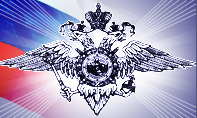 МИНИСТЕРСТВО ВНУТРЕННИХ ДЕЛ ПО РЕСПУБЛИКЕ МОРДОВИЯ МЕЖМУНИЦИПАЛЬНЫЙ ОТДЕЛ МВД РОССИЙСКОЙ ФЕДЕРАЦИИ «КОВЫЛКИНСКИЙ»АНАЛИЗ И ОЦЕНКАОПЕРАТИВНОЙ ОБСТАНОВКИММО МВД РОССИИ"КОВЫЛКИНСКИЙ"за 2014 год	Ковылкино  2015г.